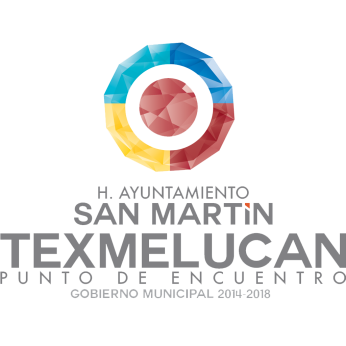 Nombre firma del solicitante o representante legal.Unidad de Transparencia y Acceso a la Información PublicaRegistro de solicitud ARCORegistro de solicitud ARCOFecha de recepción:Hora de recepción:Folio asignado:PM-UTAI-ARCOPara uso exclusivo de la Unidad de TransparenciaPara uso exclusivo de la Unidad de TransparenciaPara uso exclusivo de la Unidad de TransparenciaDatos del titular y/o de su representante legalDatos del titular y/o de su representante legalDatos del titular y/o de su representante legalPersona físicaApellido PaternoApellido MaternoNombre (s)Representante legalApellido PaternoApellido Materno Nombre (s)Con fundamento en el artículo  72 de la LPDPPSOEP  en la acreditación del Titular o su representante, el Responsable deberá seguir las siguientes reglas: I. El Titular podrá acreditar su identidad a través de los siguientes medios:a) Identificación oficial; b) Instrumentos electrónicos o mecanismos de autenticación permitidos por otras disposiciones legales o reglamentarias que permitan su identificación fehacientemente, o c) Aquellos mecanismos establecidos por el Responsable de manera previa, siempre y cuando permitan de forma inequívoca la acreditación de la identidad del Titular.II. Cuando el Titular ejerza sus Derechos ARCO a través de su representante, éste deberá acreditar su identidad y personalidad presentando ante el Responsable:a) Copia simple de la identificación oficial del Titular; b) Identificación oficial del representante, e c) Instrumento público, carta poder simple firmada ante dos testigos, o declaración en comparecencia personal del Titular.Tipo de documento de identificaciónTipo de documento de identificaciónNúmero de folio:Documento legal o notarial que acredita plenamente al representante legal:Medio señalado para recibir cualquier tipo de notificacionesDomicilioDomicilioDomicilioCalleNumero exteriorNumero interiorColoniaMunicipioEstadoCódigo PostalTeléfono Correo Electrónico En caso de tener conocimiento de la Unidad Administrativa responsable que trata sus datos personales favor de señalarlo con una “X” en el recuadro.Ejercicio del derecho de acceso a mis datos personalesSolicito se me informe respecto:(Favor de anotar en el recuadro correspondiente el motivo por el cual proporcionó sus datos personales al Sujeto Obligado en caso de que no haya usted proporcionado sus datos personales de forma directa, indique la forma en la que usted tuvo conocimiento o presupone que sus datos obran en los archivos de este H. Ayuntamiento; lo anterior para poder realizar la búsqueda respectiva.)A que tratamiento son o han sido sometidos El origen de la recolección de mis datos Las transmisiones realizadas o que se prevén hacer Ejercicio del derecho de acceso rectificación a mis datos personales El Titular tendrá derecho a solicitar la cancelación de sus Datos Personales de los archivos, registros, expedientes y sistemas del Responsable, a fin de que los mismos ya no estén en su posesión.Porque los datos son inexactos o incompletosPorque los datos son inadecuados o excesivos.Porque los datos son inadecuados o excesivos.Dice Debe decir Documentación probatoria que sustenta la petición (original y copia) salvo que la petición dependa exclusivamente del consentimiento del titular y esta sea procedente.Documentación probatoria que sustenta la petición (original y copia) salvo que la petición dependa exclusivamente del consentimiento del titular y esta sea procedente.1.-2.-3.-Ejercicio del derecho de cancelación a mis datos personalesCon fundamento en lo dispuesto en los artículos 65 y 66 de la LPDPPSOEP se hace de su conocimiento lo siguiente:El Titular tendrá derecho a solicitar la cancelación de sus Datos Personales de los archivos, registros, expedientes y sistemas del Responsable, a fin de que los mismos ya no estén en su posesión.Cuando sea procedente el ejercicio del derecho de Cancelación, el Responsable deberá adoptar todas aquellas medidas razonables para que los Datos Personales sean suprimidos también por los terceros a quienes se les hubiere transferido.El titular o su representante legal deberán señalar, en el recuadro, las razones por las cuales consideran que el tratamiento de sus datos no se ajusta a lo dispuesto en la Ley, o en su caso, acreditar la procedencia del ejercicio de su derecho de oposición.Ejercicio del derecho de oposición al tratamiento de mis datos personalesCon fundamento en lo dispuesto en el artículo 67 de la LPDPPSOEP se hace de su conocimiento que el Titular podrá oponerse al Tratamiento de sus Datos Personales o exigir que se cese en el mismo, cuando: I. Exista una causa legítima y su situación específica así lo requiera, lo cual implica que aun siendo lícito el Tratamiento, el mismo debe cesar para evitar que su persistencia cause un daño o perjuicio al Titular, o II. Sus Datos Personales sean objeto de un Tratamiento automatizado, el cual le produzca efectos jurídicos no deseados o afecte de manera significativa sus intereses, derechos o libertades, y estén destinados a evaluar, sin intervención humana, determinados aspectos personales del mismo o analizar o predecir, en particular, su rendimiento profesional, situación económica, estado de salud, preferencias sexuales, fiabilidad o comportamiento. En el Tratamiento de Datos Personales a que se refiere la fracción II del presente artículo, el Responsable deberá informar al Titular sobre la existencia del mismo e incluir una evaluación o valoración humana que, entre otras cuestiones, contemple la explicación de la decisión adoptada por la intervención humana.El titular o su representante legal deberán señalar las razones por las cuales consideran que el tratamiento de sus datos no se ajusta a lo dispuesto en la ley.Modalidad en la que prefiere tener acceso a la información de los datos personales en cuestión:(Escriba una “X” la opción deseada)Modalidad en la que prefiere tener acceso a la información de los datos personales en cuestión:(Escriba una “X” la opción deseada)Consulta directaVía electrónica (anotar)Copias simplesCopias certificadas( Art. 79) El ejercicio de los Derechos ARCO no será procedente cuando:I. El Titular o su representante no estén debidamente acreditados para ello; II. Los Datos Personales no se encuentren en posesión del Responsable; III. Exista un impedimento legal; IV. Se lesionen los derechos de un tercero; V. Se obstaculicen actuaciones judiciales o administrativas; VI. Exista una resolución de autoridad competente que restrinja el acceso a los Datos Personales o no permita la rectificación, cancelación u oposición de los mismos; VII. La cancelación u oposición haya sido previamente realizada, respecto al mismo Titular, Responsable y Datos Personales; VIII. El Responsable no sea competente; IX. Sean necesarios para proteger intereses jurídicamente tutelados del Titular, o X. Sean necesarios para dar cumplimiento a obligaciones legalmente adquiridas por el Titular. En todos los casos anteriores, deberá constar una resolución que confirme la causal de improcedencia invocada por el Responsable, la cual será informada al Titular por el medio señalado para recibir notificaciones y dentro de los veinte días a los que se refiere el artículo 78 primer párrafo de la presente Ley, acompañando en su caso, las pruebas que resulten pertinentes.(Art. 80) El ejercicio de los Derechos ARCO deberá ser gratuito. Sólo podrán realizarse cobros para recuperar los costos de reproducción, certificación o envío, conforme a las disposiciones jurídicas aplicables. En su determinación se deberá considerar que los montos permitan o faciliten el ejercicio de este derecho. Cuando el Titular proporcione el medio magnético, electrónico o el mecanismo necesario para reproducir los Datos Personales, los mismos deberán ser entregados sin costo a éste. Los Datos Personales deberán ser entregados sin costo cuando implique la entrega de no más de veinte hojas simples. La Unidad de Transparencia del Responsable podrá exceptuar el pago de reproducción y envío atendiendo a las circunstancias socioeconómicas del Titular. El Responsable no podrá establecer para la presentación de las solicitudes para el ejercicio de los Derechos ARCO algún servicio o medio que implique un costo al Titular.(Art. 81) Cuando las disposiciones aplicables a determinados Tratamientos de Datos Personales establezcan un trámite o procedimiento específico para solicitar el ejercicio de los Derechos ARCO, el Responsable deberá informar al Titular sobre la existencia del mismo, en un plazo no mayor a cinco días siguientes a la presentación de la solicitud para el ejercicio de los Derechos ARCO, a efecto de que este último decida si ejerce sus Derechos a través del trámite específico, o bien, por medio del procedimiento que el Responsable haya institucionalizado para la atención de solicitudes para el ejercicio de los Derechos ARCO, conforme a las disposiciones establecidas en este Capítulo.( Art. 79) El ejercicio de los Derechos ARCO no será procedente cuando:I. El Titular o su representante no estén debidamente acreditados para ello; II. Los Datos Personales no se encuentren en posesión del Responsable; III. Exista un impedimento legal; IV. Se lesionen los derechos de un tercero; V. Se obstaculicen actuaciones judiciales o administrativas; VI. Exista una resolución de autoridad competente que restrinja el acceso a los Datos Personales o no permita la rectificación, cancelación u oposición de los mismos; VII. La cancelación u oposición haya sido previamente realizada, respecto al mismo Titular, Responsable y Datos Personales; VIII. El Responsable no sea competente; IX. Sean necesarios para proteger intereses jurídicamente tutelados del Titular, o X. Sean necesarios para dar cumplimiento a obligaciones legalmente adquiridas por el Titular. En todos los casos anteriores, deberá constar una resolución que confirme la causal de improcedencia invocada por el Responsable, la cual será informada al Titular por el medio señalado para recibir notificaciones y dentro de los veinte días a los que se refiere el artículo 78 primer párrafo de la presente Ley, acompañando en su caso, las pruebas que resulten pertinentes.(Art. 80) El ejercicio de los Derechos ARCO deberá ser gratuito. Sólo podrán realizarse cobros para recuperar los costos de reproducción, certificación o envío, conforme a las disposiciones jurídicas aplicables. En su determinación se deberá considerar que los montos permitan o faciliten el ejercicio de este derecho. Cuando el Titular proporcione el medio magnético, electrónico o el mecanismo necesario para reproducir los Datos Personales, los mismos deberán ser entregados sin costo a éste. Los Datos Personales deberán ser entregados sin costo cuando implique la entrega de no más de veinte hojas simples. La Unidad de Transparencia del Responsable podrá exceptuar el pago de reproducción y envío atendiendo a las circunstancias socioeconómicas del Titular. El Responsable no podrá establecer para la presentación de las solicitudes para el ejercicio de los Derechos ARCO algún servicio o medio que implique un costo al Titular.(Art. 81) Cuando las disposiciones aplicables a determinados Tratamientos de Datos Personales establezcan un trámite o procedimiento específico para solicitar el ejercicio de los Derechos ARCO, el Responsable deberá informar al Titular sobre la existencia del mismo, en un plazo no mayor a cinco días siguientes a la presentación de la solicitud para el ejercicio de los Derechos ARCO, a efecto de que este último decida si ejerce sus Derechos a través del trámite específico, o bien, por medio del procedimiento que el Responsable haya institucionalizado para la atención de solicitudes para el ejercicio de los Derechos ARCO, conforme a las disposiciones establecidas en este Capítulo.Datos de caracteres opcional para definir el perfil del solicitante y únicamente para fines estadísticos. Estos datos solo serán utilizados una vez realizados el procedimiento de disociación. (Escrita una “X” delante de la opción elegida)Datos de caracteres opcional para definir el perfil del solicitante y únicamente para fines estadísticos. Estos datos solo serán utilizados una vez realizados el procedimiento de disociación. (Escrita una “X” delante de la opción elegida)EdadEdadActividad u Ocupación Actividad u Ocupación De 15 a 25 añosAcadémico o InvestigadorDe 26 a 35 años EmpleadoDe 36 a 50 años EmpresarioMás de 50 años Estudiante